Certification and Certification step related to the appeal (mark “X” as appropriate) and date of decision Appeal against (mark “X” as appropriate)Reason for the Appeal (provide details)Are there any supporting documents to support your appeal?Date of appeal (YYYY-MM-DD): __________________________Signature: ____________________________________________For the Certification Body office’s use only: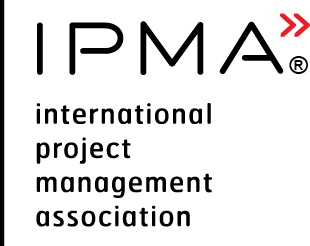 Appeal FormAppeal FormAppeal Form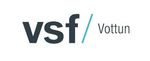 NameLevel DomainCertificationCertificationInitial CertificationRe-CertificationCertification StepCertification StepDateApplicationExamCertification ReportSimulation/Role Based ScenarioInterviewRecertificationAppeal againstAppeal againstDecision within the ProcessFinal DecisionName who reviewed the appealDateOutcome